105年度南投縣民宿教育訓練─打造南投民宿創新競爭力「研習課程」報名簡章壹、計畫目的為持續推動南投縣民宿整體品質提升，本會研擬出三年期完整民宿教育訓練計畫，103及104年度分別辦理美食、美學、服務為主題之教育訓練，辦訓成果優異，今年度以「打造南投民宿創新競爭力」為目標，順應現今各國民宿日新月異的發展趨勢，期望藉由分享各國民宿創新經營方式，以及台灣民宿不同層面上的創新案例，能將創新的種子植入民宿主人心中。爰規劃民宿多元培訓方案，將依序開辦(一)研習課程、(二)標竿學習。首先辦理分區民宿研習課程，歡迎南投縣合法民宿業者踴躍報名。貳、辦理單位主辦單位：南投縣政府觀光處承辦單位：南投縣民宿觀光協會叁、報名資格與課程人數南投縣合法民宿業者均可報名，每場次課程人數以100人為限，每家民宿不限報名人數，歡迎民宿經營者或其員工參與，報名人數未達人數上限時，將開放其餘對課程有興趣之一般民眾。肆、上課日期與地點考量各區民宿發展特色之差異，研習課程採分區辦理，合計共四場次，課程內容兩兩相同，可根據課程內容及開課地點自由選擇參加場次。訓練時間及地點如下表。伍、報名日期各場次報名期限至開課日前一天中午12時截止。陸、報名方式 (請選擇下列任一方式報名)一、傳真報名填妥所附報名表後，傳真至 049-2933121。二、線上報名輸入下列網址連結：http://goo.gl/vCqGtc　或以智慧型手機掃描下方QR碼，填寫報名相關資料即完成報名。掃描QR碼立即線上報名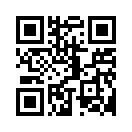 柒、注意事項 (※請詳閱)一、「105年度南投縣民宿教育訓練─打造南投民宿創新競爭力」包含「研習課程」與「標竿參訪」兩階段。本研習課程完成後，將接續辦理「標竿參訪」(30人)，報名以研習課程全天出席、具高度學習熱忱者為優先，參訪行程於開訓典禮說明，歡迎踴躍參與。二、為提昇研習品質，將製作學員之名冊，參加學員必須簽到及簽退。三、研習課程期間將提供茶水，請儘可能自行攜帶水杯，為地球環保盡一份心力。四、各場次研習課程規劃表如下頁，惟因配合講師授課時間，講師及課程順序若有更動，恕不另行通知，以本會官網「最新消息」處為準。捌、聯絡方式聯絡人：南投縣民宿觀光協會 鄭妤均 秘書 0978-222716電話：049-2911899傳真：049-2933121E-mail：nbbsecre@gmail.com105年度南投縣民宿教育訓練─打造南投民宿創新競爭力「研習課程」規劃表（埔里場、鹿谷場）【埔里場】日期：105年9月20日 星期二地點：埔里鎮殘障福利大樓 大禮堂（埔里鎮八德路17號）【鹿谷場】日期：105年9月21日 星期三地點：溪頭明山森林會館 翱翔廳（鹿谷鄉內湖村興產路2-3號）105年度南投縣民宿教育訓練─打造南投民宿創新競爭力「研習課程」規劃表（魚池場、集集場）【魚池場】日期：105年9月27日 星期二地點：魚池鄉公所 大禮堂（魚池鄉魚池村秀水路233號）【集集場】日期：105年9月28日 星期三地點：集集鎮農會 會議室（集集鎮民生路113號）※配合講師時間，兩場順序稍有不同，但授課內容相同105年度南投縣民宿教育訓練─打造南投民宿創新競爭力「研習課程」報名表日   期地    點地    址9月20日星期二【埔里場】殘障福利大樓埔里鎮八德路17號9月21日  星期三【鹿谷場】溪頭明山森林會館鹿谷鄉內湖村興產路2-3號9月27日  星期二【魚池場】魚池鄉公所魚池鄉魚池村秀水路233號9月28日  星期三【集集場】集集鎮農會集集鎮民生路113號§ 每場次研習課程時間為早上九點至下午五點，詳下頁「研習課程規劃表」。§ 每場次研習課程時間為早上九點至下午五點，詳下頁「研習課程規劃表」。§ 每場次研習課程時間為早上九點至下午五點，詳下頁「研習課程規劃表」。時   間活動項目08：30～09：00報到與領取資料09：00～09：10開訓典禮09：10～10：40【埔里場】課程名稱：民宿創新概論　　　　　講    師：曾喜鵬 助理教授　　　　　　　（國立暨南國際大學觀光休閒與餐旅管理學系）【鹿谷場】課程名稱：淘金有術_讓創意與創新為你的成功加分　　　　　講    師：張萬權 主任　　　　　　　　　　（財團法人金屬工業研究發展中心）10：40～11：00休息與交流11：00～12：00課程名稱：台灣旅宿產業趨勢與創新優質案例分享講    師：林睿瑀 創辦人（Dearb&b） 12：00～13：00午餐與交流13：00～14：30課程名稱：民宿創新案例分享講    師：鄭美淑 民宿主人（卓也小屋）14：30～14：40休息與交流14：40～16：10課程名稱：在旅館業學創新講    師：陳鼎翰 創辦人（玩味旅舍）16：10～16：20休息與交流16：20～17：00課程名稱：掌握最新民宿政策講    師：南投縣政府觀光處時   間活動項目08：30～09：00報到與領取資料09：00～09：10開訓典禮09：10～10：40【魚池場】課程名稱：歐洲民宿創新與個案分享　　　　　講    師：曾永平 副教授　　　　　      （國立暨南國際大學觀光休閒與餐旅管理系）【集集場】課程名稱：跟日本民宿學創新　　　　　講    師：顏建賢 副教授/主任（景文科技大學旅遊系）10：40～11：00休息與交流11：00～12：00課程名稱：部落客帶你看民宿講    師：王敏俐 民宿主人（微笑58） 12：00～13：00午餐與交流13：00～14：30【魚池場】課程名稱：跟日本民宿學創新　　　　　講    師：顏建賢 副教授/主任（景文科技大學旅遊系）【集集場】課程名稱：歐洲民宿創新與個案分享　　　　　講    師：曾永平 副教授　　　　　      （國立暨南國際大學觀光休閒與餐旅管理系）14：30～14：40休息與交流14：40～16：10課程名稱：兩岸民宿經營模式創新講    師：鄭健雄 理事長（台灣觀光創新協會）16：10～16：20休息與交流16：20～17：00課程名稱：掌握最新民宿政策講    師：南投縣政府觀光處基本資料基本資料基本資料民宿名稱姓名手機報名場次埔里場   鹿谷場魚池場   集集場埔里場   鹿谷場魚池場   集集場用餐調查葷食  素食葷食  素食連絡電話(市話)(市話)連絡電話(傳真)(傳真)通訊地址E-mail備註備註備註1、每家民宿不限報名人數，歡迎民宿經營者及其員工參與，表格不敷使用，請自行列印。2、報名期限為自即日起至各場次開課日前一天中午12時截止。3、請填妥「報名表」後，傳真至049-2933121，或掃描下列QR碼直接線上報名。掃描右方QR碼立即線上報名　4、如有任何疑問歡迎來電洽詢：0978-222716或049-2911899，鄭妤均秘書。1、每家民宿不限報名人數，歡迎民宿經營者及其員工參與，表格不敷使用，請自行列印。2、報名期限為自即日起至各場次開課日前一天中午12時截止。3、請填妥「報名表」後，傳真至049-2933121，或掃描下列QR碼直接線上報名。掃描右方QR碼立即線上報名　4、如有任何疑問歡迎來電洽詢：0978-222716或049-2911899，鄭妤均秘書。1、每家民宿不限報名人數，歡迎民宿經營者及其員工參與，表格不敷使用，請自行列印。2、報名期限為自即日起至各場次開課日前一天中午12時截止。3、請填妥「報名表」後，傳真至049-2933121，或掃描下列QR碼直接線上報名。掃描右方QR碼立即線上報名　4、如有任何疑問歡迎來電洽詢：0978-222716或049-2911899，鄭妤均秘書。